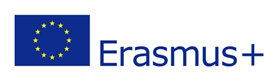 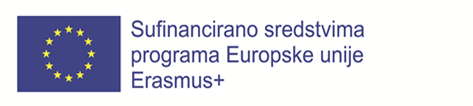 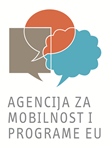 Projekt mobilnosti učenika ”BUILDING PROFESSIONAL FUTURE” Building professional future prvi je zajednički projekt Erasmus+ mobilnosti triju karlovačkih škola: Ekonomsko-turističke, Mješovito-industrijsko obrtničke i Tehničke škole Karlovac financiran iz sredstava EU fondova. Učenici su stručnu praksu obavljali u španjolskom gradu Zaragozi od 8. siječnja do 8. veljače 2019. godine. Iz naše škole upućeni su učenici  Ines Beketić, Stela Brezović, Fanika Capan, Bruno Jurković, Mihaela Kobašlić i Antonija Majdančić , zanimanja poslovni tajnik i hotelijersko-turistički tehničar.Praksu su obavljali u hotelima Vinci i Gran Via, školi engleskog jezika Swift English te organizacijama Parter Iberia, Drolimsa i OGX. Tijekom prakse i boravka u Španjolskoj učenici su stekli nova stručna znanja i vještine te upoznali povijest, kulturu i znamenitosti Zaragoze i Madrida koji su obišli na jednom od izleta. 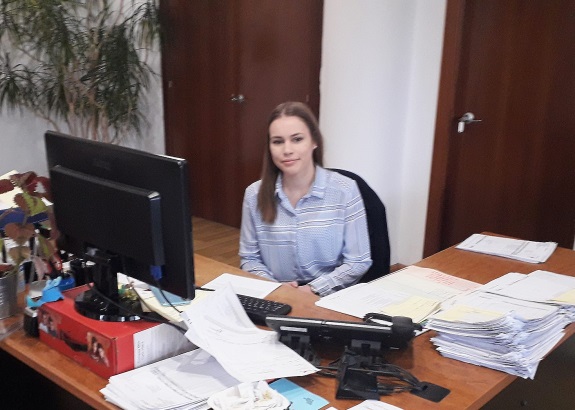 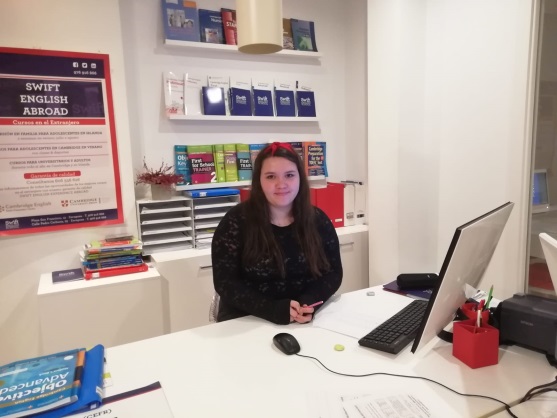 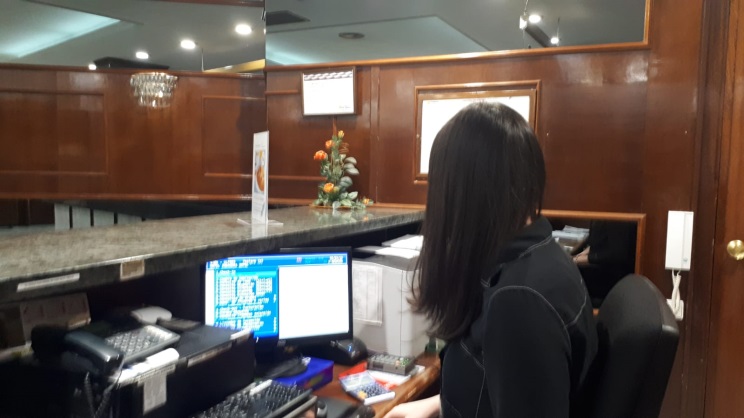 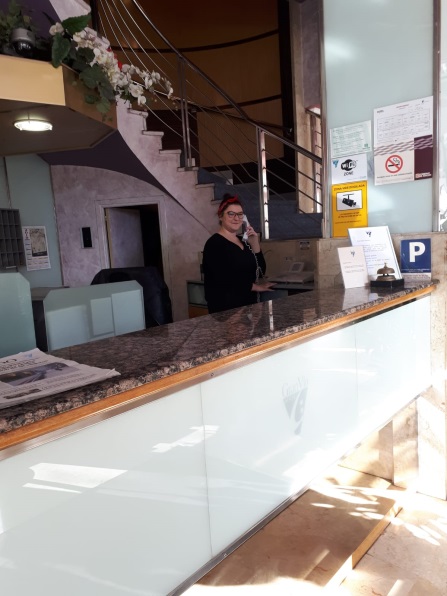 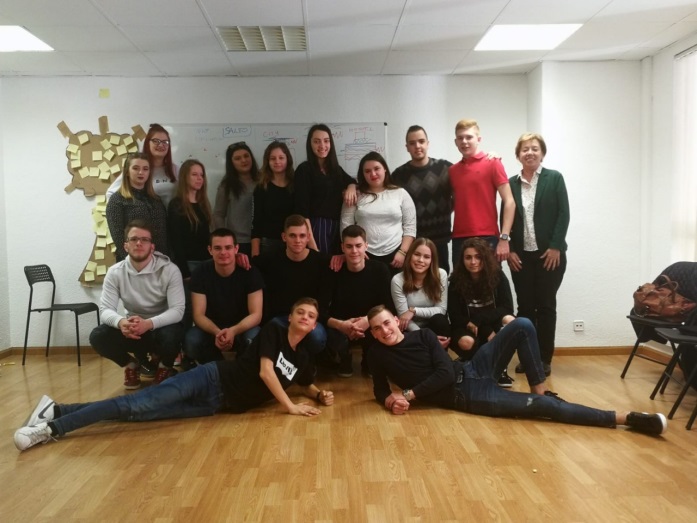 